附件1：2019年“普惠金融·青春践行”大学生暑期社会实践有奖征文活动实施办法一、活动背景中国特色社会主义进入新时代，乡村振兴战略是我国解决新时代社会主要矛盾、实现“两个一百年”奋斗目标和中华民族伟大复兴中国梦的必然要求。2019年2月11日，人民银行等五部门联合印发《关于金融支持乡村振兴指导意见》，其中第6方面22条要求“深入开展‘金惠工程’等金融知识普及活动，实施农村地区金融宣传教育全覆盖”。本次有奖征文活动旨在充分发挥金融财经院校大学生的优势，利用暑期社会实践活动，开展普惠金融助推乡村振兴的相关调研。二、活动目的通过社会实践活动，结合中国金融教育发展基金会金惠工程项目，围绕服务乡村振兴，开展金融知识宣传教育，探索建立普惠金融助推乡村振兴战略的长效机制。发挥大学生的专业优势，实现学以致用、用以促学，增强当代大学生的责任意识、使命意识，展现大学生能够投身农村、贡献智慧、实现价值的优良品质。三、活动范围全国部分财经金融院校的全日制在校学生。四、调研主题围绕“普惠金融助力乡村振兴”大方向，在农村地区开展调研活动，根据调研情况撰写调研报告。调研报告应围绕主题，突出重点，关注社会热点并能提出一定的解决措施和建议。凡是调研内容偏离主题或不具有积极意义的，不能获奖。五、活动时间时间安排：2019年6月至10月。（一）6月发放通知及金融知识普及资料，各院校进行宣传动员。（二）暑假期间组织实施调研活动，在调研过程中发放并宣讲由中国金融教育发展基金会提供的金融知识宣传海报。（三）9月开学后，各院校对调研报告进行初评，并按通知要求将调研报告及有关资料提交至中国金融教育发展基金会初审，由评审委员会专家开展终审。六、活动规则（一）活动形式本次调研活动以团队小组的形式展开，每个团队指导教师人数不超过3人。活动分为A、B两个参赛组：A组参赛对象为教育部规定的本科类院校学生（包括本科生和硕士研究生）；B组参赛对象为专科及高职院校学生。报名参赛信息以申报汇总表为准，请仔细核对申报材料后提交。（二）调研报告内容要求1.报告形式所提交的征文体裁需符合调研报告形式，凡以论文形式提交的征文一律不入选终审。2.报告内容调研报告中应包括社会实践的时间和地点、目的、调研过程（包含日程安排和实践照片，真实反映调研活动）、调研数据及分析、发现的问题及解决办法、结论或体会等。报告字数每篇不少于3000字且不多于15000字。3.格式要求详见《调研报告格式要求》。（三）参赛作品需提交查重报告（纸质），查重率在15%以内，可通过万方、知网查重系统检测。七、活动要求（一）高度重视，加强引导各院校应高度重视，切实加强引导，积极动员广大学生参与社会实践活动。指导教师应对实践团队跟踪指导，促进实践成果的挖掘与提升。（二）加强宣传，营造氛围充分利用和发挥好校内报刊、网站、展板、橱窗等宣传手段，做好社会实践调研活动的宣传报道和信息报送工作，营造良好的舆论氛围，突出实践效果。（三）加强总结，巩固成果各院校在暑期结束后要全面做好社会实践总结工作，可通过团队报告会、经验交流会等形式深化实践成果。每所参赛院校须在项目结束后提交本校实践总结报告。（四）加强教育，确保安全各院校要对参加社会实践活动的同学进行安全教育，提高参与人员的安全意识，要对本单位实践团队的安全情况全面掌握，确保师生社会实践活动安全。八、评审标准调研报告评审贯彻“公平、公正、公开”的原则，由院校进行严格筛选。提交的调研报告，由中国金融教育发展基金会进行初审，提交评审委员会进行终审，评审过程中采取本校回避原则。符合要求的调研报告均可获得奖项。（一）优秀组织奖评审标准院校领导重视，组织宣传动员得力，准备工作落实到位，学生参与度高，获奖征文等级高、篇数多，提交项目总结报告内容丰富，图文并茂。（二）调研报告评审标准特等奖：调研报告选题得当，关注社会焦点问题，具有积极的社会意义。有明确的调查对象，调查工作扎实细致，方法科学得当，数据丰富可靠，现象分析深刻，报告结构严谨、逻辑性强、语言流畅，解决问题的建议合理可行。一等奖：学生能够深入农村调研，调查对象较为明确，理论联系实际，问卷设计合理，数据采集详实，调查方法基本正确，报告结构严谨、语言流畅，提出了较为可行的解决建议。二等奖：进行了较认真的调研活动，基本能如实反映某个社会现象和社会问题，能结合所学专业知识进行数据统计分析，提出了一定的问题解决措施；报告结构较严谨，叙述较清楚。三等奖：在调研的基础上，对问题有一定的分析深度，结构合理，文字通畅。九、奖项设置（一）优秀组织奖，获奖名额为参赛院校的50%，颁发奖牌（二）获奖调研报告统一颁发奖励证书1.特等奖：A组3名、B组1名，每个团队奖金2000元；2.一等奖：A组21名、B组6名，每个团队奖金1500元；3.二等奖：A组60名、B组20名，每个团队奖金1000元；4.三等奖：A组211名、B组68名，每个团队奖金500元。（实际获奖数量由评委会按照入选终审作品数量比例决定。）（三）优秀指导教师奖：所指导的征文，获得特等奖、一等奖和二等奖的指导教师，颁发奖励证书。附件2：名 额 分 配 表注：名额分配由评审委员会根据各院校参与程度及获奖率确定。附件3：2019年“普惠金融·青春践行”大学生暑期社会实践有奖征文活动申报表附件4：2019年“普惠金融·青春践行”大学生暑期社会实践有奖征文活动申报汇总表学校（公章）：           附件5：调研报告格式要求一、封面格式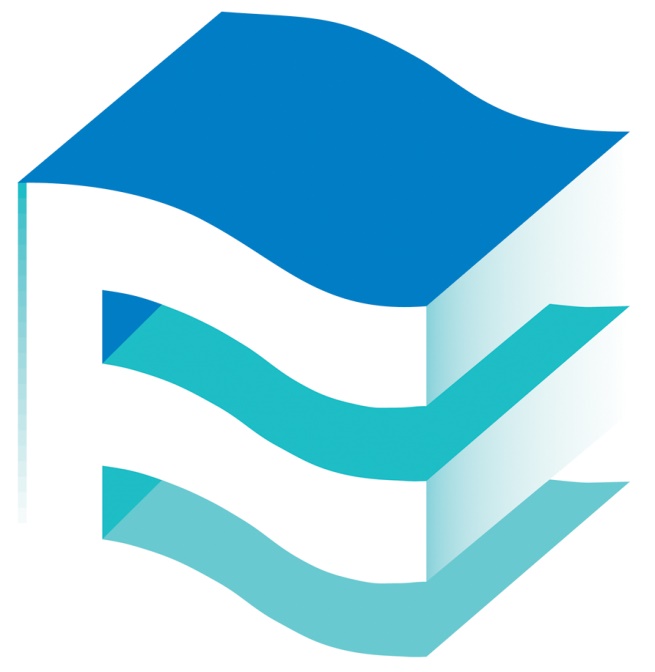 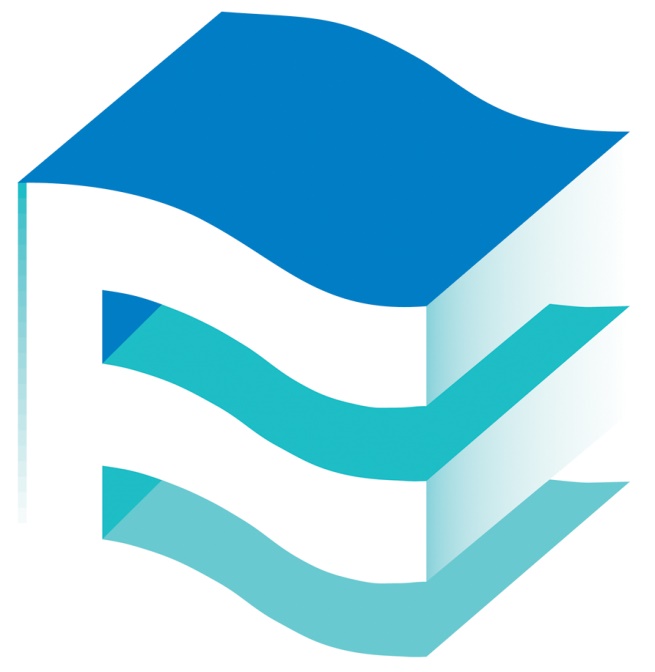 注：“调研报告题目”为宋体加黑二号字，其余为宋体小四号字二、正文（一）字体字号大标题（题目），宋体小三号加粗；一级标题，宋体四号加粗；二级标题，宋体小四号加粗；三级标题，宋体小四号；正文及活动日志，宋体小四号；注释，宋体五号。（二）标题1.正文中第一、二、三级标题末尾不书写任何标点符号。2.标题的层次一、……（一）……1．……（1）……①……（三）图、表和公式1.图、表与正文之间要（上、下各）有一行（宋体小四号）的距离。图序及图名居中置于图的下方，表序及表名置于表的上方，字体均为宋体五号。图序和表序分别在全文中进行统一编号图、表中的内容采用宋体五号字。2.需要引用的公式，空一行（宋体小四号）居中书写，并在同一行右端用圆括号即“（）”加阿拉伯数字来统一编号；不在下文引用的公式，不另起一行单独书写。三、参考文献正文后空两行（宋体小四号），书写“参考文献”四个字（居中，宋体四号加粗）。空一行（宋体小四号）书写参考文献的具体内容。参考文献的序号左顶格书写，并用方括号表示，如［1］，［2］，…，每条均以“．”结束。院校名称名额院校名称名额北京大学经济学院5天津工业大学经济与管理学院15对外经济贸易大学金融学院10天津商业大学经济学院15湖南大学金融与统计学院20吉林财经大学金融学院15西安交通大学经济与金融学院15河北金融学院15西南财经大学金融学院15广东金融学院15江西财经大学金融学院20湖北经济学院金融学院20云南财经大学金融学院15上海立信会计金融学院5贵州财经大学大数据应用与经济学院15北京联合大学管理学院、商务学院10哈尔滨金融学院15福建江夏学院金融学院15南京审计大学金融学院20山西大学商务学院	10江西师范大学财政金融学院15辽宁金融职业学院15长春金融高等专科学校20湖南大众传媒职业技术学院15山西金融职业学院15宁夏财经职业技术学院10浙江金融职业学院15总计390学校及院系参选组别参选组别参选组别团队名称团队成员学历团队成员学历团队成员学历团队成员姓名指导教师联系方式调研报告题目调研报告内容简述学校初审意见（盖章）   年   月   日（盖章）   年   月   日（盖章）   年   月   日（盖章）   年   月   日（盖章）   年   月   日序号组别院  系调研报告名称团队成员调研地区（具体至县级）指导教师联系电话